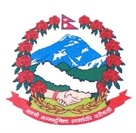 Statement by the delegation of Nepal42nd session of the Working Group on the Universal Periodic ReviewUPR of Ghana, 24 January 202302:30-06:00Time:  1 min 05 secs.Words: 121Mr. President,Nepal warmly welcomes the delegation of Ghana to the fourth cycle of UPR. Nepal takes note of the formulation of Human Trafficking National Plan of Action (NPA) and several measures taken for the elimination of human trafficking.We appreciate the efforts made by Ghana to fight against the HIV and AIDS pandemic.While wishing Ghana a successful fourth cycle review, Nepal recommends the following for their consideration:Consider ratifying the second optional protocol to the ICCPR aiming at the abolition of death penalty and the Optional Protocol to the CRC on the sale of children, child prostitution and child pornography. Continue efforts to enhancing the universal access to adequate health and education.I thank you Mr. President.